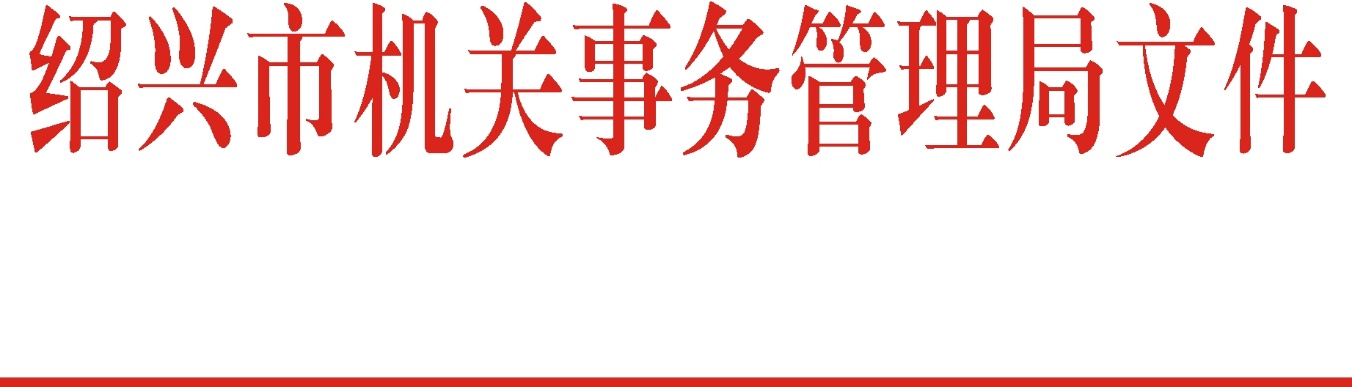  绍市机管〔2018〕46号关于印发《绍兴市行政中心生活垃圾分类工作2018年度考核评价办法》的通知各入驻部门：现将《绍兴市行政中心生活垃圾分类工作2018年度考核评价办法》印发给你们，请认真遵照执行。                          绍兴市机关事务管理局                             2018年9月25日绍兴市行政中心生活垃圾分类工作2018年度考核评价办法为加强行政中心生活垃圾分类管理工作，根据《行政中心生活垃圾分类工作实施方案》精神，经研究，特制定2018年度考核评价办法，具体如下：一、工作目标紧紧围绕生活垃圾分类“控增量、促减量、提质量”的工作要求，通过加强硬件建设、完善体制机制、营造良好氛围等手段，着力提升分类实效，实现入驻部门生活垃圾强制分类覆盖率100%、准确率全面提升的目标任务，致力打造全市行政机关生活垃圾分类工作样板示范工程。二、考评对象市行政中心40个入驻部门，驻京联络处、驻沪联络处未常驻办公，不列入考核管理对象。入驻部门发生变化的，自然更替。三、考评内容入驻部门生活垃圾分类工作实施情况，主要包括工作机制和分类行为两大类，并对先进经验、典型予以奖励加分。四、考评方式采取日常巡查、月度检查、不定期抽查等方式进行考评，并按月、按年对考评结果在一定范围内进行通报、公布。（一）日常巡查由市机管局安排的专职督导员每日定时、不定时在各楼层、各集中投放点巡检垃圾分类情况。（二）月度检查1．检查日：每月20日为月度检查日，遇休息日的，顺延至第二个工作日。2．检查频次：为尽快提升入驻部门生活垃圾分类工作水平，形成浓厚氛围，在年底前集中力量，对行政中心内约1500个办公室全面巡检到位，每月巡检约500个办公室，每个部门巡检到约1/3左右办公室。3．检查组：每月由行政中心生活垃圾分类工作领导小组（下简称“领导小组”）6个副组长单位轮流派员担任月度总督导员，并从34个成员单位中按序安排8个单位派员担任检查小组组长（详见附件1）。领导小组办公室协助月度总督导员做好每月检查小组人员名单确定、时间安排、抽查范围明确、检查结果汇总等事宜，并安排相关人员配合各检查小组开展检查工作。月度检查工作是当前迅速提升生活垃圾分类工作水平的有效举措，今后将由领导小组视情作出延续或调整决定。（三）不定期抽查领导小组办公室根据工作实际需要，不定期组织开展抽查工作，重点范围是月度检查工作中排名靠后的入驻部门。同时，入驻部门也可以将日常工作中发现的问题告知领导小组办公室，共同协作推进工作。五、考评标准考评采取积分制评分管理，基础分值为每间办公室每月10分，部门最终分值为扣除相关扣分项目后的每间办公室平均分，分值相同时，办公室间数多者排名靠前，以此作为排名依据进行月度、年度通报和公布（年度排名根据月度排名累计获得）。具体考评表格详见附件2，3，4。六、工作要求各入驻部门要按照考评工作要求落实好本部门垃圾分类工作宣传、培训、督导工作，积极参与月度检查、不定期抽查工作，形成良好的宣传、监督氛围。本考评办法自2018年10月份起实施，由行政中心生活垃圾分类工作领导小组办公室负责解释。附件：1．2018年度月度检查工作安排2．入驻部门月度检查评分表3．月度检查督导工作记录表4．入驻部门月度考核得分排名表附件1：2018年度月度检查工作安排备注：1．市机关服务中心监管科在每月检查开始之日起2日内汇总当月20日之前的专职督导员对各入驻部门日巡查月总扣分情况，并报市机关事务局节能处；2．每月检查完毕后3日内由各检查小组组长将《入驻部门月度检查评分表》（附件2）、《月度检查督导工作记录表》（附件3）交市机关事务局节能处；3．市机关事务局节能处根据每日巡查月总扣分汇总情况、《入驻部门月度检查评分表》，计算出各入驻部门最终得分及排名，《入驻部门月度考核得分排名表》（附件4）由月度总督导员和领导小组办公室成员签字确认。4．最终得分=基础分（10*抽查间数—月度检查扣分—日巡查月总扣分）/抽检间数。5．按照最终得分高低进行排名，分值相同时，办公室间数多者排名靠前。 附件2：入驻部门月度检查评分表被检查部门：                      办公室总间数：        抽查间数：        检查日期：     年  月  日检查扣分：         检查小组成员签字：                                                             附件3：月度检查督导工作记录表督导员：                         日期：附件4：入驻部门月度考核得分排名表月度总督导员：                    领导小组办公室成员：抄送：徐国龙常务副市长、闾小锋副秘书长、徐洪副秘书长，省局节能处，市垃圾办。绍兴市机关事务管理局办公室                2018年9月27日印发月份总督导员单位检查小组组长单位10月份市委办纪委、巡察办、组织部、宣传部、政法委、统战部、信访局、610办11月份市人大办党史室、文明办、发改委、经信委、教育局、民政局、水利局、卫计委12月份市政协办外侨办、安监局、旅委、台办、国资委、民革、民盟、民建序号考核项目扣分内容扣分值1分类行为未按要求设置、使用垃圾分类桶，每间办公室扣1分。2分类行为未按要求使用带有二维码的垃圾袋的，每间办公室扣1分。3分类行为督导员检查中发现垃圾分类不到位的，每个垃圾袋（办公室）扣1分。4分类行为现场发现各部门机关干部职工在各公共区域投放垃圾不分类的，每次扣1分。5分类行为各部门装修改造产生的建筑垃圾需由各单位负责清运，超过24小时未及时清运的，扣5分。6工作机制工作体系健全，有明确分管领导、责任处室和联络员，每个岗位缺少的分别扣1分。（查阅台账）7工作机制按要求参加会议、活动及相关布置的工作等，每缺席1人次扣1分。8工作机制开展垃圾分类宣传、培训、督导工作，单位宣传氛围浓厚，未组织开展宣传并无明显宣传标识的，扣2分；每季度开展培训、教育并做好记录，无培训教育记录的扣1分；每月开展单位内部分类行为自查工作1次以上，未开展的扣1分。（查阅现场及台账资料）9奖励加分对开展生活垃圾分类工作中有亮点、效果好的特色创新工作或被上级部门、领导肯定成绩的，根据具体情况酌情加分，最高每项工作加2分（不在月度检查中重复加分），累计不超过5分。部门位置发现问题扣分值序号部门日巡查扣分月度检查扣分最终得分排名序号部门日巡查扣分月度检查扣分最终得分排名1纪  委21卫计委2巡察办22外侨办3市委办23安监局4组织部24旅  委5宣传部25台  办6政法委26机关事务局7统战部27国资委8机关工委28民  革9信访局29民  盟10610办30民  建11党史室31民  进12文明办32农工党13市人大办33九三学社14市政协办34工商联15市府办35团市委16发改委36妇  联17经信委37社  联18教育局38文  联19民政局39节会办20水利局40流管局